ODEVZDÁNÍ PROJEKTU do                       …. 2. 2020 1. Veškerá dokumentace složena a poskládána do složky s klopami dle obsahu2. Čelní strana složky3. Obsah projektu (nalepit na druhou stranu složky)STŘEDNÍ PRŮMYSLOVÁ ŠKOLA STAVEBNÍMÁCHOVA 628, VALAŠSKÉ MEZIŘÍČÍ, 757 01OBOR: TECHNICKÁ ZAŘÍZENÍ BUDOVVNITŘNÍ KANALIZACE, KANALIZAČNÍ PŘÍPOJKA3. ročníkRODINNÝ DŮM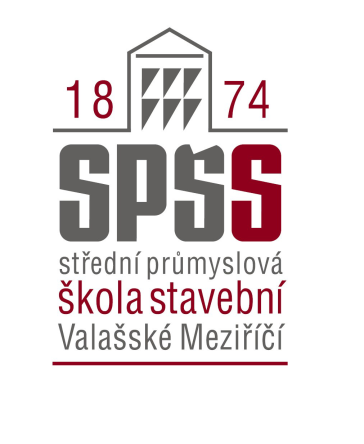 ŠKOLNÍ ROK					             JMÉNO, PŘÍJMENÍ2021/2022ÚKOL č. 10ODEVZDÁNÍ PROJEKTU do                       …. 2. 2020 1. Veškerá dokumentace složena a poskládána do složky s klopami dle obsahu2. Čelní strana složky3. Obsah projektu (nalepit na druhou stranu složky)OBSAH PROJEKTU1. Technická zpráva2. Výpis materiálu a zařizovací předměty3. Výpočtová část3.1 Návrh zařizovacích předmětů3.2 Dimenzování splaškového připojovacího potrubí3.3 Dimenzování splaškových odpadních potrubí3.4 Dimenzování dešťových odpadních potrubí3.5 Dimenzování svodných splaškových potrubí3.6 Dimenzování svodných dešťových potrubí4. Výkresová část4.1 Situace4.2 Půdorys základů4.3 Půdorys 1. NP4.4 Půdorys 2. NP4.5 Rozvinuté řezy – odpadní a připojovací potrubí4.6 Rozvinuté řezy – svodné potrubí4.7 Rozvinutý řez – kanalizační přípojka5. Přílohy5.1 Projektování kanalizace a chyby v projektování5.2 Technické a materiálové řešení kanalizační přípojky vč. obr. Přílohy5.2 	Technické a materiálové řešení kanalizační přípojkyKaždá nemovitost má mít jednu kanalizační přípojku. Více kanalizačních přípojek je možné zřídit v odůvodněných případech (velký objekt, spád u gravitační kanalizace).Napojení kanalizační přípojky na jinou kanalizační přípojku je možné pouze se souhlasem vlastníka stávající kanalizační přípojky.Minimální jmenovitá světlost kanalizační přípojky je DN 150. Při jmenovité světlosti větší než DN 200 je nutno doložit projektovou dokumentaci hydrotechnickým výpočtem.Kanalizační přípojka má být co nejkratší a v přímém směru (od napojení na veřejnou kanalizaci po čistící revizní šachtu).Nejmenší dovolený sklon kanalizační přípojky jmenovité světlosti DN 200 je 10 ‰ a jmenovité světlosti DN 150 je 20  ‰. Největší dovolený sklon kanalizační přípojky je 400 ‰.Pokud není ve stoce nebo šachtě vložka nebo odbočka, je nutné pro připojovací kus přípojky vyfrézovat a osadit stokovou vložku dle EN 1610. Na potrubí nebo konstrukci stoky nesmí vzniknout trhliny, nebo jiná poškození. Výškově se u neprůlezných stok přípojky zaúsťují do horní poloviny profilu stoky. Výjimečné, a to pouze se souhlasem provozovatele veřejné kanalizace, lze přípojku do DN 200 zaústit do vstupní a revizní šachty. V tom případě je zaústěna dnem v úrovni hladiny průměrného bezdeštného průtoku.Čistící revizní šachta osazená na kanalizační přípojce musí mít min. vnitřní průměr 400 mm. U provozoven, u nichž je předpoklad vypouštění znečištěných odpadních vod z výroby, je nutno osadit čistící revizní šachtu o vnitřním průměru 600 mm tak, aby zde bylo možno dle potřeby instalovat odběrové zařízení kontrolních vzorků.Čistící šachta se zpravidla osazuje v místě, kde kanalizační přípojka přechází z veřejného prostranství na pozemek majitele nemovitosti – vlastníka kanalizační přípojky.Ochranné pásmo – území nad kanalizační přípojkou v šířce 0,75 m od osy potrubí na každou stranu nesmí být zastavěné, ani osazené stromy, aby bylo možné přípojku opravit.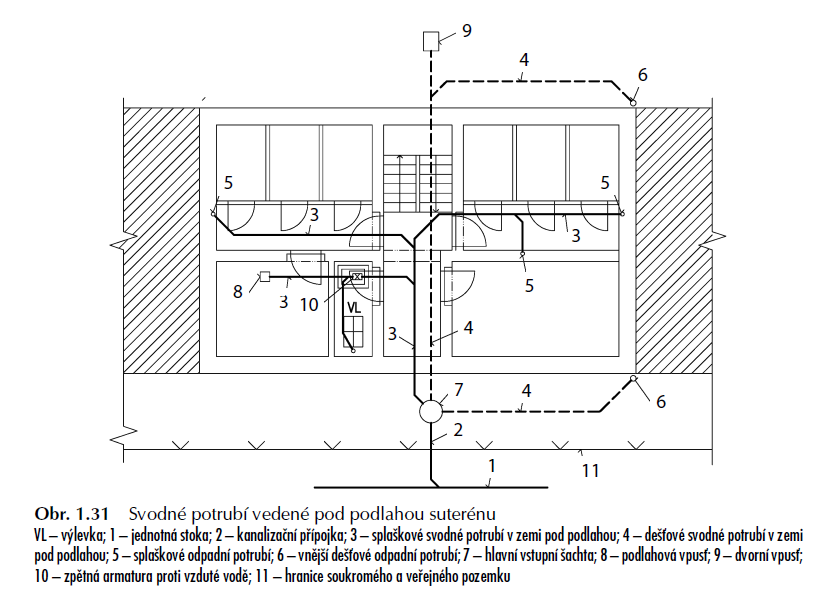 OBRÁZKOVÁ PŘÍLOHA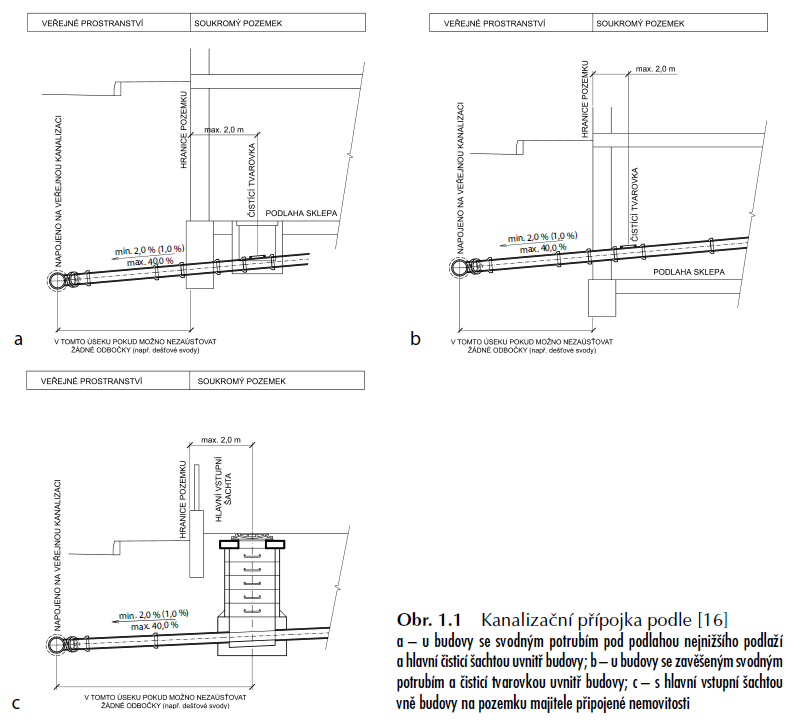 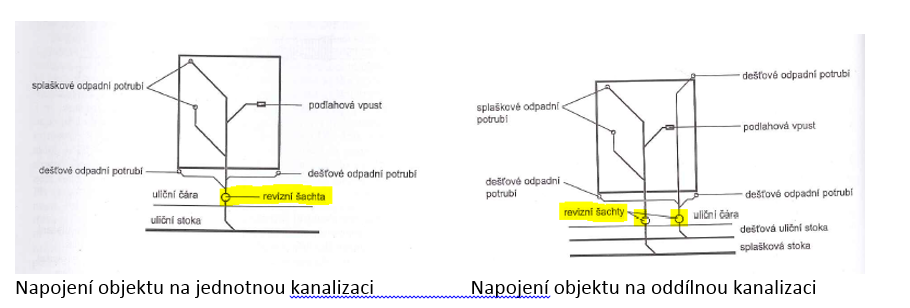 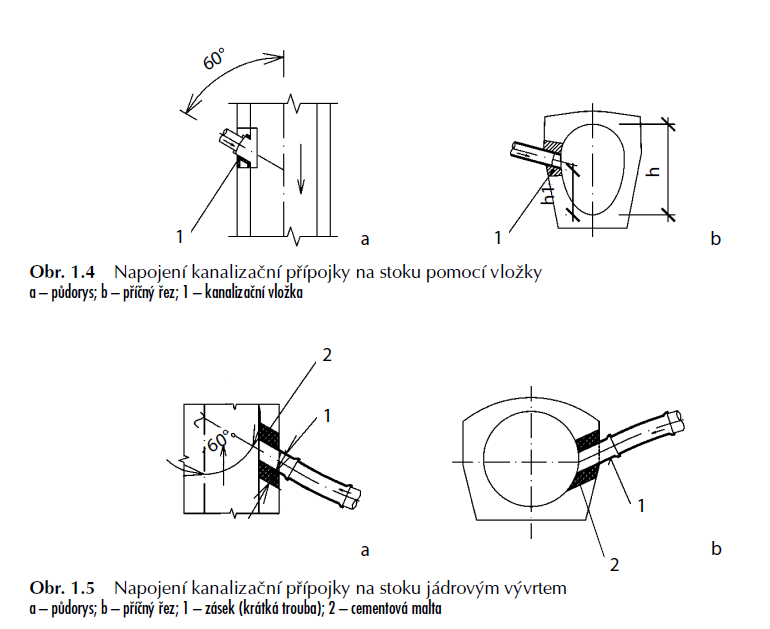 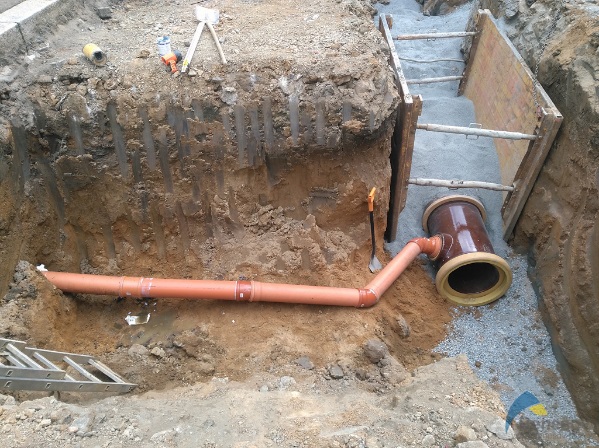 Zdroj: https://www.benesov-city.cz/vismo/gallery-viewer.asp?id_galerie=1805&width=412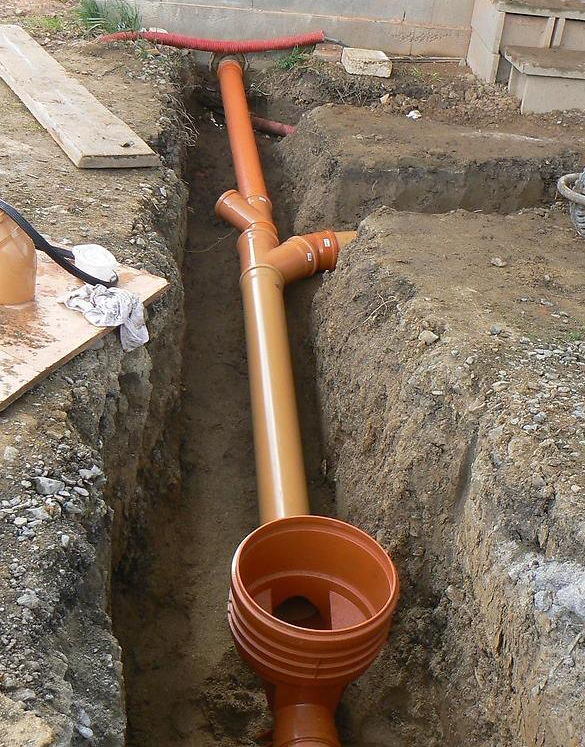 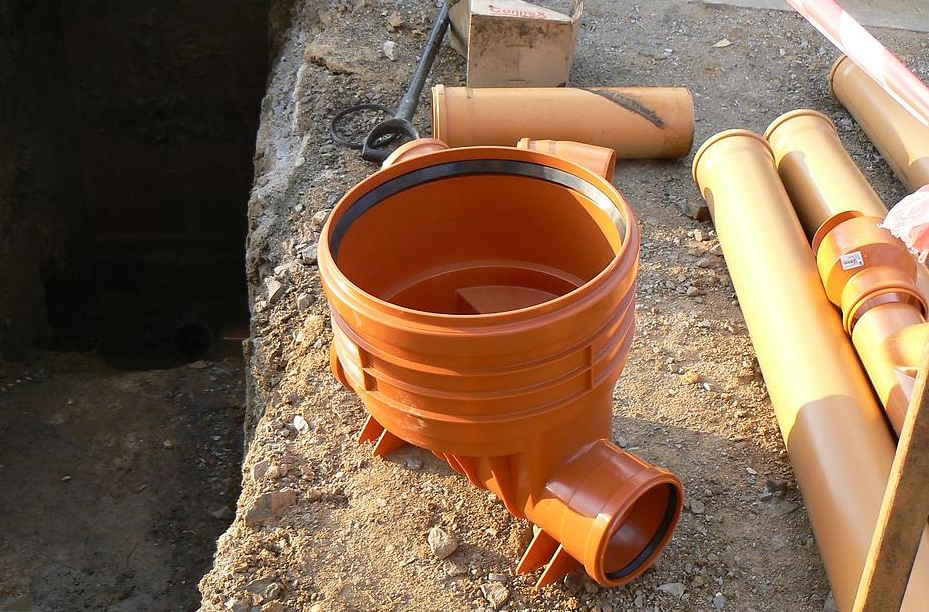 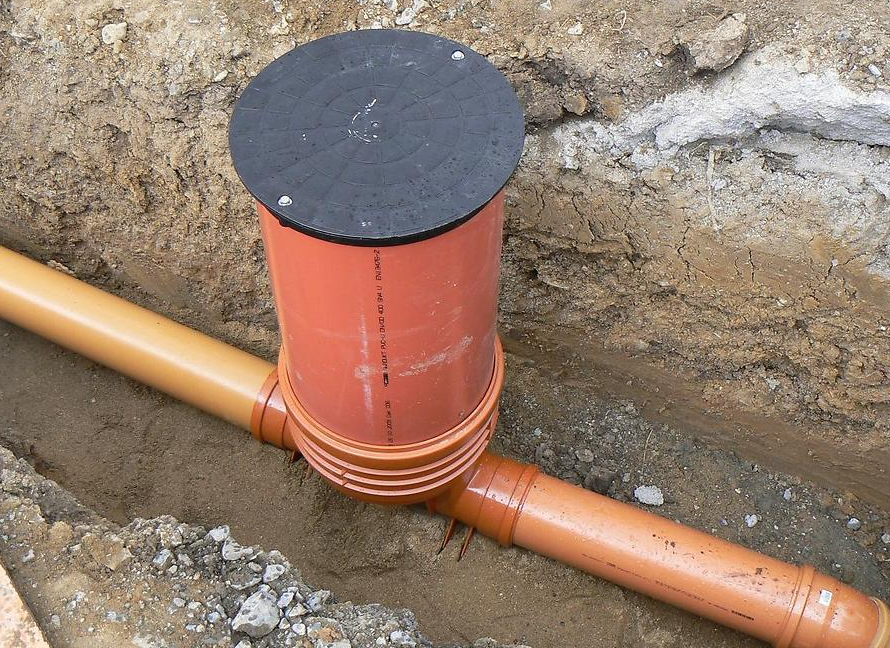 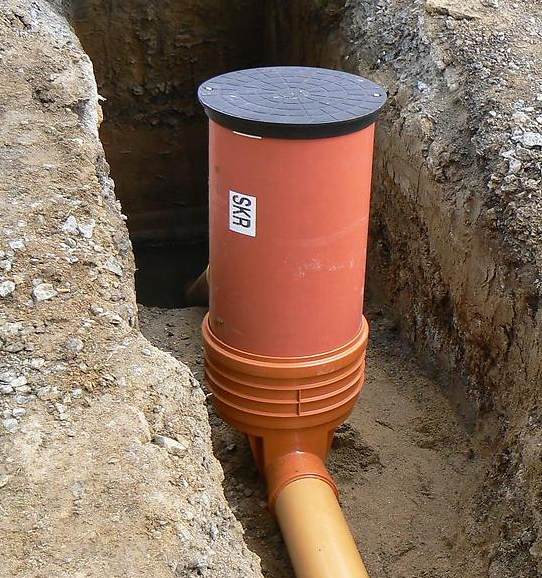 Zdroj: http://domecek-drobecek.blog.cz/galerie/kanalizacni-pripojka-venkovni-odpady/obrazek/63997265Zdroj: http://domecek-drobecek.blog.cz/galerie/kanalizacni-pripojka-venkovni-odpady#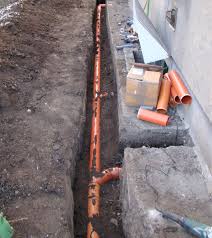 Zdroj: https://www.estav.cz/cz/1608.rekonstrukce-naseho-domu-kanalizace-a-vodovod/gallery?photo=1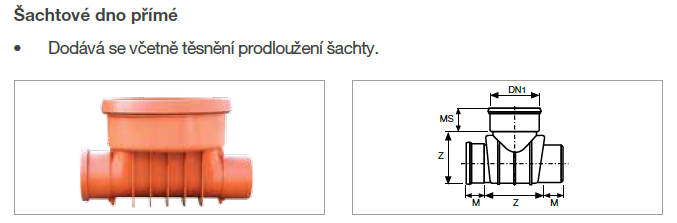 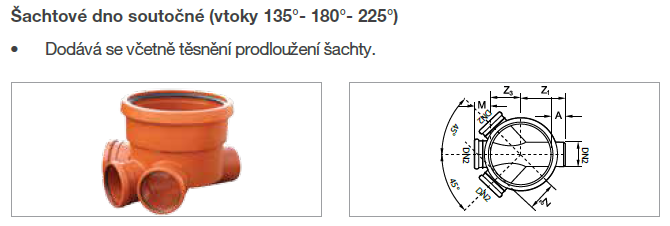 Zdroj: https://www.pipelife.cz/cz/produkty/produkty-kanalizacni-systemy.php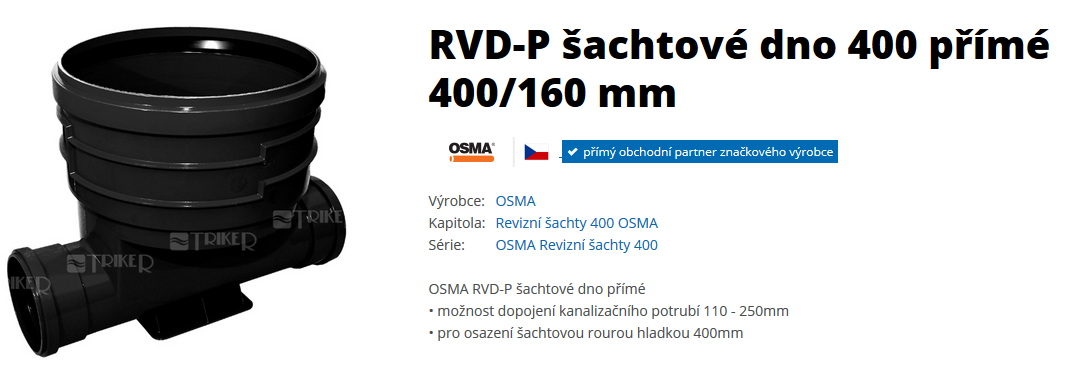 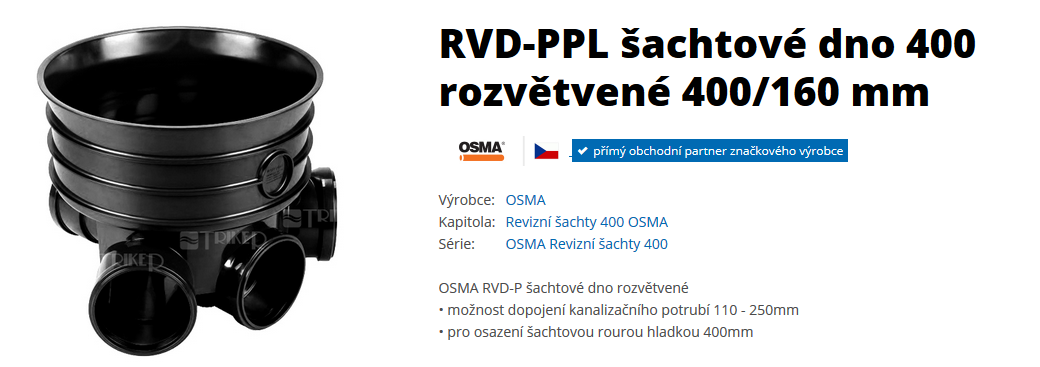 Zdroj: https://triker.cz/p-296312400160/Rvd-ppl-sachtove-dno-400-rozvetvene-400-160-mm/